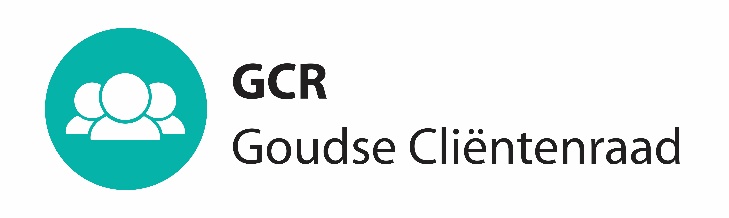 Datum:	25 mei 2023	
Tijd: 		10.30 - 12.30Locatie: 	Huis van de Stad, zaal 2.1Vaststellen agenda 
Verslag en afspraken en besluitenlijst vorige GCR-vergadering d.d. 20 april 2023. Ter vaststelling.GCR lopende zaken: 
Voortgang adviezenVerordening WMO en Jeugd (Carla?)Terugkoppeling:
Gesprek met sociaal makelaars over website IN-Gouda;
Sirene lunches; 
Regionaal overleg adviesraden op 22 mei;
Heidag voorstel 14 september 2023 in Reeuwijk
Alternatief is een heidag op 28 september, ipv de reguliere GCR-vergadering. Als er agendapunten moeten worden afgehandeld kunnen we dat het eerste uurtje doen. Wil je het aan de GCR voorleggen donderdag as.?
Taken secretaris GCRWijksafari met sociaal makelaar in Noord (Paul?)Overleg met wethouders over jaarverslag (Adriaan)
Overige zaken.GASD zakenSluiting BijlagenVoorstel van deelname van GCR- en GASD-leden aan elkaars vergaderingen. (indien verhinderd graag even melden)Thijs woont de GASD vergadering bij
Mohamed woont de GCR vergadering bijAd 1Verslag en Besluitenlijst GCR-vergadering van 20 april 2023Ad 2Taken secretaris Ad 3Agenda GASD 25 mei 2023De GASD vergaderde op 20 april 2023 in een besloten zitting. Daar is geen verslag van gemaakt.Ter informatieBrief gemeente over energielasten